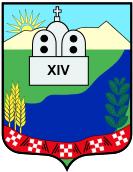 DOOP[TINA KON^EOP[TINSKA ADMINISTRACIJABARAWEOd _________________________________________________________________________(prezime, ime na roditel i ime / naziv na pravno lice)so mesto na `iveewe/sedi{te vo ___________________________________________ na ulica"__________________________________________________________" br. ___________,i telefon za kontakt __________________Go podnesuvam ova Barawe so cel _________________________________________________________________________________________________________________________________________________________________________________________________________________Se raboti za: _________________________________________________________________________________________________________________________________________________________________________________________________________________________________________________________________________________________________________________________________________________________________________________________________________________________________________________________________________________________________ 202_ g.Kon~ePodnositel:_________________________